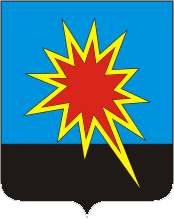 КЕМЕРОВСКАЯ ОБЛАСТЬКАЛТАНСКИЙ ГОРОДСКОЙ ОКРУГАДМИНИСТРАЦИЯ КАЛТАНСКОГО ГОРОДСКОГО ОКРУГАПОСТАНОВЛЕНИЕОт 01.10.2019 г.         № 229 - пРуководствуясь пунктом 4 Указа Президента Российской Федерации от 21 июля 2010 года № 925 «О мерах по реализации отдельных положений Федерального закона «О противодействии коррупции», статьей 12 Федерального  закона от 25.12.2008 г. № 273 «О противодействии коррупции», Уставом муниципального образования Калтанского городского округа:1. Утвердить перечень должностей муниципальной службы администрации Калтанского городского округа предусмотренных статьей 12 Федерального закона  от 25.12.2008 г. № 273 «О противодействии коррупции» согласно приложению к настоящему постановлению. 2. Установить, что гражданин, замещающий должность муниципальной службы в администрации Калтанского городского округа, включенную в перечень должностей, утвержденный настоящим постановлением, в течение двух лет со дня увольнения с муниципальной службы:          а) имеет право замещать должности в коммерческих и некоммерческих организациях, если отдельные функции по государственному управлению этими организациями входили в должностные обязанности муниципального служащего, с согласия комиссии по соблюдению требований к служебному поведению и урегулированию конфликта интересов муниципальных служащих администрации Калтанского городского округа, которое дается в порядке, установленном Положением  о комиссиях по соблюдению требований к служебному поведению и урегулированию конфликта интересов необходимо для заключения гражданско-правового договора, если стоимость выполняемых по нему работ в течение месяца составляет более ста тысяч рублей;          б) обязан при заключении трудовых договоров в случае, предусмотренном подпунктом «а» настоящего пункта, сообщать работодателю сведения о последнем месте муниципальной службы с соблюдением законодательства Российской Федерации о государственной тайне.3. Директору МАУ «Пресс-Центр г. Калтан» (Беспальчук В.Н.) обеспечить размещение настоящего постановления в газете "Калтанский вестник".4. Начальнику отдела организационной и кадровой работы администрации Калтанского городского округа (Верещагина Т.А.) разместить настоящее постановление на официальном сайте администрации Калтанского городского округа.5. Настоящее постановление вступает в силу со дня его официального опубликования.6. Контроль за исполнением настоящего постановления возложить на заместителя главы Калтанского городского округа по работе с правоохранительными органами и военно-мобилизационной подготовке Майера В.В.И.о. главы Калтанскогогородского округа  						  Л.А. ШайхелисламоваПриложение к постановлению администрацииКалтанского городского округаот 01.10.2019 г.  № 229-пПЕРЕЧЕНЬ должностей муниципальной службы,  предусмотренные статьей 12 Федерального закона от 25.12.2008 г. № 273 «О противодействии коррупции» Высшая  должность   - Первый заместитель главы Калтанского городского округа- Заместитель главы Калтанского городского округа- Управляющий делами – руководитель аппарата  - Руководитель территориального в составе муниципального образования организационно-распорядительного органа – глава администрации поселка Малиновка-  Руководитель территориального в составе муниципального образования организационно-распорядительного органа – глава администрации села Сарбала- Начальник управления- Председатель Ревизионной комиссии города КалтанаГлавная должность - Заместитель начальника управления- Начальник самостоятельного отдела- Начальник отдела в управленииВедущая должность- Советник главы Калтанского городского округа- Консультант председателя Совета народных депутатов Калтанского городского округа- Консультант - советник- Заместитель начальника отдела- Заведующий сектором- Инспектор Старшая должность- Главный специалист- Ведущий специалистОб утверждении перечня должностей муниципальной службы, предусмотренные статьей 12 Федерального закона от 25.12.2008 г. №273 «О противодействии коррупции» 